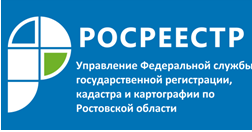 Пресс-релиз                                                                                                                                   06.05.2022Сотрудники донского Росреестра в качестве экспертов приняли участие в мероприятии для застройщиков региона. Организатором выступил ростовский филиал банка ВТБ.На встрече рассматривались особенности электронных сервисов экосистемы недвижимости «Метр квадратный» и программы поддержки банка ВТБ для строительной отрасли.Большой блок мероприятий был посвящен теме взаимодействия Управления Росреестра по Ростовской области с профессиональными участниками рынка недвижимости. Развитие партнерских отношений с представителями профессионального сообщества, эффективное взаимодействие с целью быстрого и качественного оформления документов на недвижимость остаются одними из приоритетных задач донского Росреестра.Начальник отдела координации и анализа деятельности в учетно-регистрационной сфере регионального Управления Росреестра Надежда Гордиенко подробно рассказала о стандартах электронного взаимодействия с кредитными организациями, преимуществах электронной регистрации, возможностях электронных сервисов Росреестра.- Ростовская область занимает лидирующие позиции среди субъектов Российской Федерации по регистрации застройщиками прав участников долевого строительства в электронном виде. В этом году уже зарегистрировано более 2 тыс. таких прав, для сравнения за 2021 год было зарегистрировано 1400 прав. Сегодня для нас важно продолжить эту работу и в целом увеличить процент электронного взаимодействия с банками и с застройщиками, - отметила Надежда Гордиенко.Далее в рамках дискуссии на вопросы представителей профессионального сообщества застройщиков ответил заместитель начальника отдела государственной регистрации недвижимости Управления Росреестра по Ростовской области Константин Лыков.Завершилось мероприятие вручением благодарственного письма руководителя управления по работе с застройщиками в экосистеме недвижимости «Метр квадратный» в адрес Управления Росреестра по Ростовской области за активное и плодотворное сотрудничество.Контакты для СМИ:Пресс-служба Управления Росреестра по Ростовской областиТатьяна Фатеева8-938-169-55-69FateevaTA@r61.rosreestr.ruwww.rosreestr.gov.ru